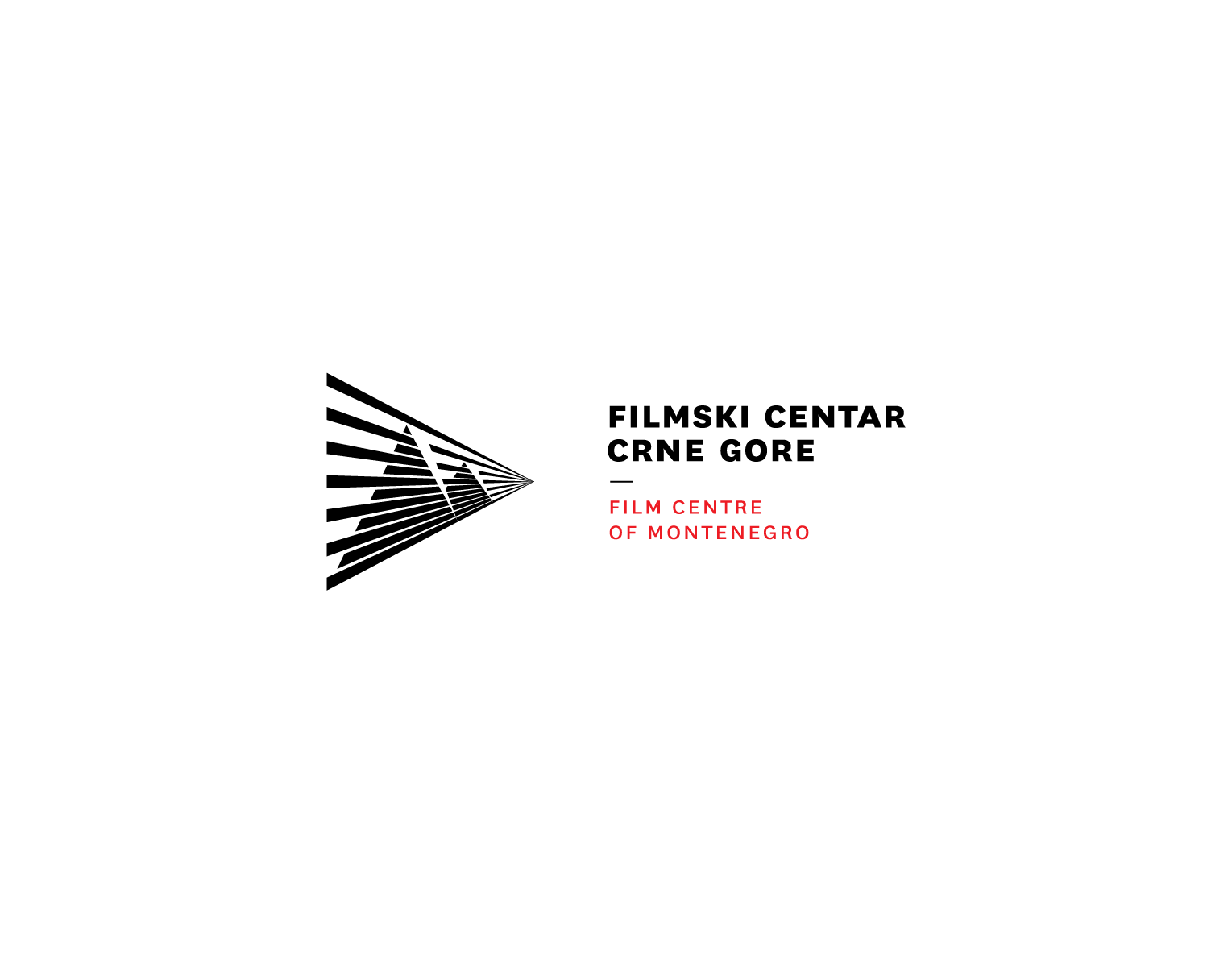 JAVNI KONKURSza sufinansiranje projekata komplementarnih djelatnostiPLAN FINANSIRANJANAZIV PROJEKTA:UKUPNI BUDŽET PROJEKTA:M.P.Potpis ovlašćenog lica___________________Izvor sredstava Vrsta izvoraIznos sredstava (u eurima)Učešće u %Status UKUPNOUKUPNO